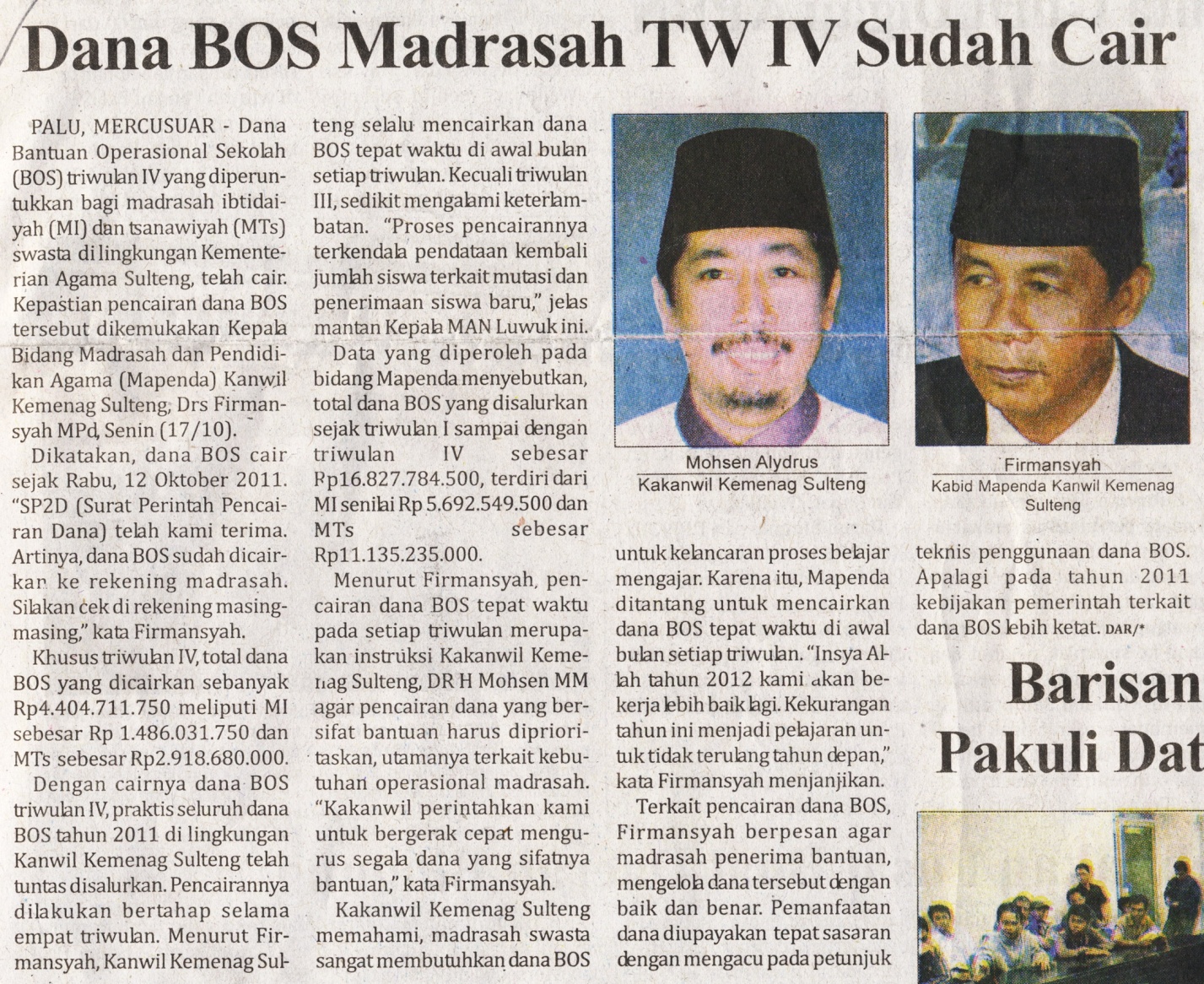 Harian    :MercusuarKasubaudSulteng  IHari, tanggal:Selasa, 18 Oktober  2011KasubaudSulteng  IKeterangan:Halaman  5  Kolom 1- 4KasubaudSulteng  IEntitas:Provinsi SultengKasubaudSulteng  I